FICHE DE CANDIDATURE SERVICE D’ACCOMPAGNEMENT METHODOLOGIQUE DU CREBISFICHE DE CANDIDATURE SERVICE D’ACCOMPAGNEMENT METHODOLOGIQUE DU CREBISLe Crebis a développé un service d’accompagnement méthodologique (SAM) à destination du secteur social-santé bruxellois, pour tout projet ou questionnement ayant trait aux inégalités sociales. Testé en 2022 auprès de sept structures, cet accompagnement fait ses preuves dans son ambition de soutenir les professionnels de terrain. Nous relançons donc un appel à candidature pour l’année 2023. Aussi, si vous souhaitez être accompagnés par les chercheurs du Crebis, merci de nous faire parvenir cette fiche complétée au plus tard le vendredi 14 novembre 2022 à l’adresse suivante: mguibreteau@cbcs.irisnet.beLe Crebis a développé un service d’accompagnement méthodologique (SAM) à destination du secteur social-santé bruxellois, pour tout projet ou questionnement ayant trait aux inégalités sociales. Testé en 2022 auprès de sept structures, cet accompagnement fait ses preuves dans son ambition de soutenir les professionnels de terrain. Nous relançons donc un appel à candidature pour l’année 2023. Aussi, si vous souhaitez être accompagnés par les chercheurs du Crebis, merci de nous faire parvenir cette fiche complétée au plus tard le vendredi 14 novembre 2022 à l’adresse suivante: mguibreteau@cbcs.irisnet.beNOM, Prénom de la personne référente :Nom de l’institution :Adresse e-mail de contact : Téléphone de contact : Site web de l’institution : Pouvez-vous nous parler de votre institution (missions, public…) ?Pouvez-vous nous parler de votre institution (missions, public…) ?Si votre demande d’accompagnement est liée à un projet spécifique, pouvez-vous nous le présenter brièvement ? (facultatif)Si votre demande d’accompagnement est liée à un projet spécifique, pouvez-vous nous le présenter brièvement ? (facultatif)Qu’attendez-vous du Crebis ?Qu’attendez-vous du Crebis ?Quels moyens pouvez-vous consacrer à cet accompagnement (ex : durée, fréquence idéale de l’accompagnement…) ?Quels moyens pouvez-vous consacrer à cet accompagnement (ex : durée, fréquence idéale de l’accompagnement…) ?Avez-vous la possibilité de financer l’accompagnement selon les principes de l’échange conscient?*                                         OUI                                                                               NON                                                                                                                         *Nos tarifs se fondent sur le principe de l’échange conscient, à savoir une négociation entre les parties concernées prenant en compte la valeur du service offert par le prestataire et les possibilités de financement du service accompagné. Avez-vous la possibilité de financer l’accompagnement selon les principes de l’échange conscient?*                                         OUI                                                                               NON                                                                                                                         *Nos tarifs se fondent sur le principe de l’échange conscient, à savoir une négociation entre les parties concernées prenant en compte la valeur du service offert par le prestataire et les possibilités de financement du service accompagné. Merci d’avoir candidaté, nous reprendrons contact avec vous !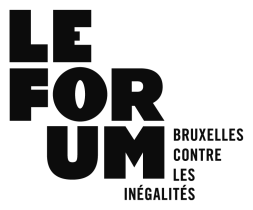 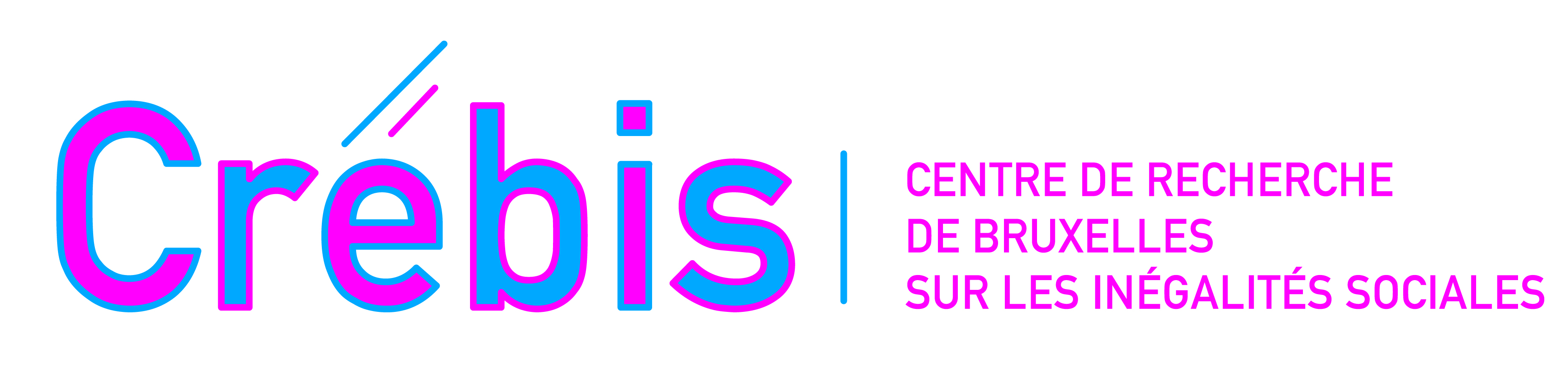 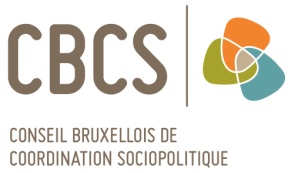 Merci d’avoir candidaté, nous reprendrons contact avec vous !